INSTITUTO REDE JUBILEU SUL BRASIL 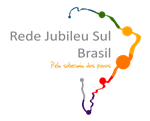 CENTRO DE REFERÊNCIA EM DIREITOS HUMANOS: BALCÃO DE DIREITOS PARA IMIGRANTES HAITIANAS/OS Termo de Fomento nº 865858/2018 PLANO GERALLocal: Secretaria da Rede Jubileu Sul - Rua Luís Góis, 1030 Vila MarianaDia: 19 de julho – 09:00 às 18:00 e 26 de julho – 14:00 às 18:00.Presentes: Andreia Alves (assistente administrativa), Andreia Regina (assistente social), Camila (advogada), Francisco (advogado), Karla (assessora de comunicação), João (assessor pedagógico), Lucimeire (coordenadora geral) Mariana (assessora pedagógica), Melchéseder (secretária) e Rosilene (socióloga).O Plano Geral do projeto foi elaborado em duas etapas: alinhamento com a coordenação geral e a secretaria executiva da entidade executora (01) e alinhamento e planejamento integrado com a equipe do projeto (02).Na etapa 01, estiveram presentes a Assessoria Pedagógica, a Coordenação Geral do projeto e a Secretária Executiva do Instituto Jubileu Sul Brasil. Neste momento foram abordados três pontos: contextualização do projeto, metodologia e estrutura básica do plano geral. Também foram levantadas as demandas de estruturação e organização do trabalho. Enfatizou-se a necessidade de se pensar um projeto no qual se valorizasse a cultura haitiana e que gerasse autonomia para que pudéssemos, ao final do projeto, vislumbrar um trabalho de migrantes para migrantes. De modo que essa população ocupasse espaços e acessasse recursos para multiplicação do conhecimento adquirido por meio das ações do projeto, mas principalmente pelo empoderamento, acesso às políticas públicas e garantia de direitos. Reforçou-se ainda a necessidade de se estabelecerem parcerias de longo prazo durante a execução das atividades e refletir sobre a melhor forma de comunicação do projeto e sensibilização de voluntárias/os. Como estrutura do pleno geral definiu-se pelo caminho demonstrado graficamente a seguir.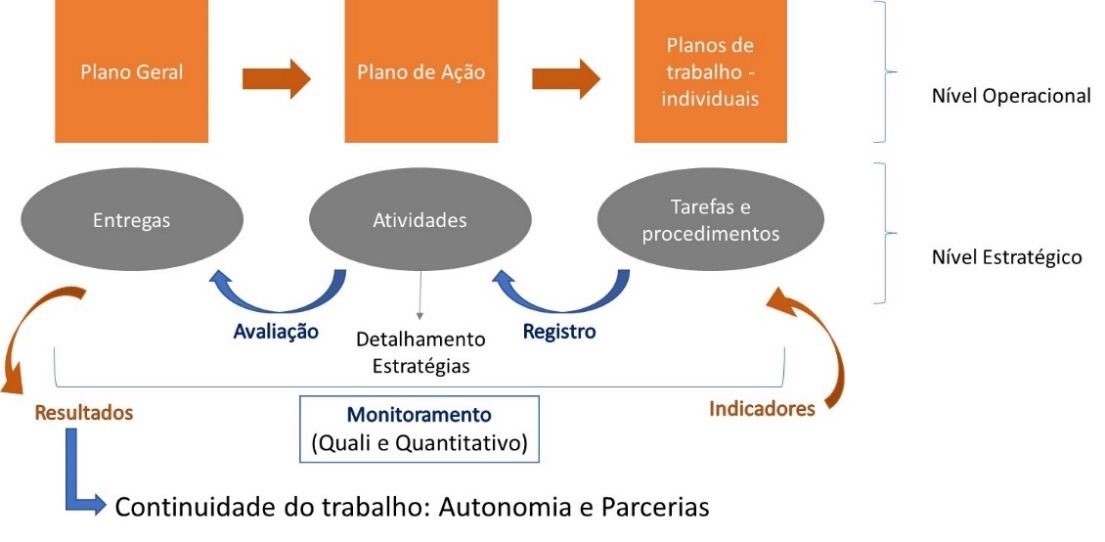 Na Etapa 02 de alinhamento e planejamento integrado com a equipe do projeto, a coordenação geral apresentou os elementos básicos do projeto (objetivos, metas, produtos e resultados) para dialogar com as atividades propostas em ambos. Essa etapa foi dividida em dois dias, considerando a necessidade de se elaborar um detalhamento maior de cada meta e a confirmação das atividades a partir do trabalho de cada membro da equipe. Nesse momento falou-se bastante sobre a necessidade de valorização dos saberes de migrantes, sobre a relação no atendimento, desde a acolhida até o encaminhamento. Enfatizou-se que a criação do Plano seguiria a seguinte metodologia: após a leitura dos elementos básicos do projeto, a equipe definiria as atividades do projeto e que dialogará com as pessoas que poderão contribuir com o processo. Em seguida, teríamos um debate sobre parcerias que estão impactando no funcionamento de coisas da Caixa. Segue o resultado da elaboração do plano.Objetivo Geral: Integração de imigrantes haitianas e haitianos no Brasil e melhoria de suas condições de vida, com efetivação de seus direitos e preservação de suas identidades por meio de políticas públicas e de fortalecimento de sua comunidade no país, a partir da valorização de sua cultura e identidade em conformidade com o Programa para a Promoção e Defesa dos Direitos Humanos. Objetivos específicos: 1. Espaço estruturado para orientação, acompanhamento e informação de imigrantes haitianas e haitianos na cidade de São Paulo acerca dos seus direitos e o acesso a serviços públicos (saúde, educação, trabalho, moradia, transporte etc.) estabelecidos pela Nova Lei da Migração e demais dispositivos da legislação brasileira. 2. Programação educativa e cultural para capacitação e formação em temas diversos e expressão/difusão da arte e da cultura haitianas para fortalecimento da identidade e protagonismo das/dos imigrantes. 3. Imigrantes haitianas e haitianos no Brasil com acesso a infraestrutura de informática para comunicação com suas famílias de origem.Metas:Meta 1 – Orientação, acompanhamento e apoio à inserção social e ao acesso dos mesmos a serviços e equipamentos públicos, como CREAS/CRAS, Conselho Tutelar, Defensoria, Ministério Público, Abrigos e outros, favorecendo seu acesso a direitos básicos de documentação, educação, saúde, assistência social, trabalho e moradia de 600 imigrantes de origem haitiana na cidade de São Paulo, sendo 50% composto por mulheres. Meta 2 – Orientação, acompanhamento e capacitação de 200 imigrantes de origem haitiana na cidade de São Paulo, sendo 50% composto por mulheres, sobre legislação brasileira e internacional, para que possam usufruir seus direitos conforme Declaração dos Direitos Humanos e Nova Lei da Migração no Brasil. Meta 3 – Melhoria das condições de inserção e de intercâmbio cultural entre imigrantes de origem haitiana e as/os brasileiras/os.Produtos e resultados para as metas e etapas do projeto:AtividadesConsiderar:Definir protocolos para o fluxo de informações acerca de cada atendimento e de fichas para encaminhamento das demandas aos serviços e equipamentos públicos e sociais.Organizar pasta física e virtual para cada pessoa atendida.Elaborar relatório mensal dos atendimentos.Participar das atividades/reuniões de planejamento, acompanhamento e avaliação do projeto.Meta 1 – Orientação, acompanhamento e apoio à inserção social e ao acesso dos mesmos a serviços e equipamentos públicos, como CREAS/CRAS, Conselho Tutelar, Defensoria, Ministério Público, Abrigos e outros, favorecendo seu acesso a direitos básicos de documentação, educação, saúde, assistência social, trabalho e moradia de 600 imigrantes de origem haitiana na cidade de São Paulo, sendo 50% composto por mulheres.Meta 1 – Orientação, acompanhamento e apoio à inserção social e ao acesso dos mesmos a serviços e equipamentos públicos, como CREAS/CRAS, Conselho Tutelar, Defensoria, Ministério Público, Abrigos e outros, favorecendo seu acesso a direitos básicos de documentação, educação, saúde, assistência social, trabalho e moradia de 600 imigrantes de origem haitiana na cidade de São Paulo, sendo 50% composto por mulheres.Meta 1 – Orientação, acompanhamento e apoio à inserção social e ao acesso dos mesmos a serviços e equipamentos públicos, como CREAS/CRAS, Conselho Tutelar, Defensoria, Ministério Público, Abrigos e outros, favorecendo seu acesso a direitos básicos de documentação, educação, saúde, assistência social, trabalho e moradia de 600 imigrantes de origem haitiana na cidade de São Paulo, sendo 50% composto por mulheres.Meta 1 – Orientação, acompanhamento e apoio à inserção social e ao acesso dos mesmos a serviços e equipamentos públicos, como CREAS/CRAS, Conselho Tutelar, Defensoria, Ministério Público, Abrigos e outros, favorecendo seu acesso a direitos básicos de documentação, educação, saúde, assistência social, trabalho e moradia de 600 imigrantes de origem haitiana na cidade de São Paulo, sendo 50% composto por mulheres.PRODUTOPRODUTORESULTADORESULTADO3.000 atendimentos realizados no Balcão de Direitos a imigrantes de origem haitiana para inserção social e acesso aos direitos básicos.3.000 atendimentos realizados no Balcão de Direitos a imigrantes de origem haitiana para inserção social e acesso aos direitos básicos.600 imigrantes haitianas/os orientadas/os e acompanhados/as devidamente para o acesso aos direitos básicos de documentação, educação, saúde, assistência social, trabalho e moradia.600 imigrantes haitianas/os orientadas/os e acompanhados/as devidamente para o acesso aos direitos básicos de documentação, educação, saúde, assistência social, trabalho e moradia.ETAPASPRODUTOSPRODUTOSRESULTADOSEtapa 1.1 – Apoio social, orientação e atendimento de imigrantes a programas e serviços do poder público e da sociedade civil, inclusive em casos de violação de direitos.2.400 atendimentos realizados no Balcão de Direitos a imigrantes de origem haitiana relacionados à orientação sobre acesso a programas e serviços em São Paulo/SP.2.400 atendimentos realizados no Balcão de Direitos a imigrantes de origem haitiana relacionados à orientação sobre acesso a programas e serviços em São Paulo/SP.400 imigrantes de origem haitiana inseridos/as nos programas e serviços do poder público e da sociedade civil em pelo menos 06 (seis) políticas públicas.Etapa 1.2 – Orientação a imigrantes e intermediação para acesso à documentação básica e ao mercado de trabalho.600 atendimentos realizados no Balcão de Direitos a imigrantes de origem haitiana em relação a documentação básica e ao mercado de trabalho.600 atendimentos realizados no Balcão de Direitos a imigrantes de origem haitiana em relação a documentação básica e ao mercado de trabalho.200 imigrantes haitianas/os orientadas/os e acompanhados/as devidamente acerca das exigências para inserção no mercado de trabalho.Meta 2 – Orientação, acompanhamento e capacitação de 200 imigrantes de origem haitiana na cidade de São Paulo, sendo 50% composto por mulheres, sobre legislação brasileira e internacional, para que possam usufruir seus direitos conforme Declaração dos Direitos Humanos e Nova Lei da Migração no Brasil.Meta 2 – Orientação, acompanhamento e capacitação de 200 imigrantes de origem haitiana na cidade de São Paulo, sendo 50% composto por mulheres, sobre legislação brasileira e internacional, para que possam usufruir seus direitos conforme Declaração dos Direitos Humanos e Nova Lei da Migração no Brasil.Meta 2 – Orientação, acompanhamento e capacitação de 200 imigrantes de origem haitiana na cidade de São Paulo, sendo 50% composto por mulheres, sobre legislação brasileira e internacional, para que possam usufruir seus direitos conforme Declaração dos Direitos Humanos e Nova Lei da Migração no Brasil.Meta 2 – Orientação, acompanhamento e capacitação de 200 imigrantes de origem haitiana na cidade de São Paulo, sendo 50% composto por mulheres, sobre legislação brasileira e internacional, para que possam usufruir seus direitos conforme Declaração dos Direitos Humanos e Nova Lei da Migração no Brasil.PRODUTOPRODUTORESULTADORESULTADO1.000 atendimentos realizados no Balcão de Direitos a imigrantes de origem haitiana para conhecimento acerca da legislação brasileira e internacional sobre a migração e direitos humanos.1.000 atendimentos realizados no Balcão de Direitos a imigrantes de origem haitiana para conhecimento acerca da legislação brasileira e internacional sobre a migração e direitos humanos.200 imigrantes haitianas/os com domínio sobre os direitos legais de imigrantes no Brasil e sobre os direitos humanos em geral.200 imigrantes haitianas/os com domínio sobre os direitos legais de imigrantes no Brasil e sobre os direitos humanos em geral.ETAPASPRODUTOSPRODUTOSRESULTADOSEtapa 2.1 – Capacitação de imigrantes sobre os direitos previstos na legislação nacional e internacional e sobre a realidade brasileira.20 oficinas ofertadas pelo Balcão de Direitos a imigrantes haitianas/os acerca da legislação brasileira e internacional sobre migração.20 oficinas ofertadas pelo Balcão de Direitos a imigrantes haitianas/os acerca da legislação brasileira e internacional sobre migração.200 imigrantes haitianas/os conhecedores dos direitos legais de imigrantes.Etapa 2.2 – Educação em direitos humanos por meio de eventos culturais (exibição de filmes e saraus musicais), rodas de conversa e oficinas.40 atividades de integração cultural ofertadas pelo Balcão de Direitos a imigrantes haitianas/os com foco na educação em direitos humanos.40 atividades de integração cultural ofertadas pelo Balcão de Direitos a imigrantes haitianas/os com foco na educação em direitos humanos.200 imigrantes haitianas/os conhecedores dos direitos humanos.Meta 3 – Melhoria das condições de inserção e de intercâmbio cultural entre imigrantes de origem haitiana e as/os brasileiras/os.Meta 3 – Melhoria das condições de inserção e de intercâmbio cultural entre imigrantes de origem haitiana e as/os brasileiras/os.Meta 3 – Melhoria das condições de inserção e de intercâmbio cultural entre imigrantes de origem haitiana e as/os brasileiras/os.Meta 3 – Melhoria das condições de inserção e de intercâmbio cultural entre imigrantes de origem haitiana e as/os brasileiras/os.PRODUTOPRODUTORESULTADORESULTADOInserção sociocultural de imigrantes de origem haitiana no Brasil.Inserção sociocultural de imigrantes de origem haitiana no Brasil.600 imigrantes haitianas/os com melhor integração cultural na sociedade brasileira.600 imigrantes haitianas/os com melhor integração cultural na sociedade brasileira.ETAPASPRODUTOSPRODUTOSRESULTADOSEtapa 3.1 – Realização de cursos de idioma português para haitianas/os.05 cursos ofertados pelo Balcão de Direitos sobre o idioma português.05 cursos ofertados pelo Balcão de Direitos sobre o idioma português.100 imigrantes haitianas/os com domínio do idioma português.Etapa 3.2 – Apoio e orientação a imigrantes no acesso às tecnologias de informação e comunicação para disseminação da cultura haitiana e contatos com seus familiares.3.000 atendimentos a imigrantes haitianas/os para acesso às tecnologias de informação e comunicação.3.000 atendimentos a imigrantes haitianas/os para acesso às tecnologias de informação e comunicação.600 imigrantes haitianas/os com contato regular com seus familiares e difundindo a cultura haitiana por meio das tecnologias de informação e comunicação.Etapa 1.1 – Apoio social, orientação e atendimento de imigrantes a programas e serviços do poder público e da sociedade civil, inclusive em casos de violação de direitos.Etapa 1.1 – Apoio social, orientação e atendimento de imigrantes a programas e serviços do poder público e da sociedade civil, inclusive em casos de violação de direitos.Etapa 1.1 – Apoio social, orientação e atendimento de imigrantes a programas e serviços do poder público e da sociedade civil, inclusive em casos de violação de direitos.Etapa 1.1 – Apoio social, orientação e atendimento de imigrantes a programas e serviços do poder público e da sociedade civil, inclusive em casos de violação de direitos.Detalhamento da etapa: Atendimento direto por parte de uma equipe multiprofissional composta por assistente social, advogada e socióloga, ao longo de um ano. O público alvo são as/os imigrantes haitianas/os, mas os atendimentos estarão abertos a imigrantes de outras nacionalidades, favorecendo seu acesso a direitos básicos em educação, saúde, assistência social, trabalho e moradia. As demandas do público serão analisadas caso a caso pela assistente social, que fará o direcionamento aos demais profissionais conforme a necessidade. Também haverá colaboração de parceiros/as voluntários/as para esses atendimentos e de outros(as) integrantes da equipe, como a assessoria de comunicação. Estima-se a necessidade de uma média de 5 (cinco) atendimentos por pessoa, considerando a necessidade de retornos. A equipe realizará um planejamento integrado dessa ação.Detalhamento da etapa: Atendimento direto por parte de uma equipe multiprofissional composta por assistente social, advogada e socióloga, ao longo de um ano. O público alvo são as/os imigrantes haitianas/os, mas os atendimentos estarão abertos a imigrantes de outras nacionalidades, favorecendo seu acesso a direitos básicos em educação, saúde, assistência social, trabalho e moradia. As demandas do público serão analisadas caso a caso pela assistente social, que fará o direcionamento aos demais profissionais conforme a necessidade. Também haverá colaboração de parceiros/as voluntários/as para esses atendimentos e de outros(as) integrantes da equipe, como a assessoria de comunicação. Estima-se a necessidade de uma média de 5 (cinco) atendimentos por pessoa, considerando a necessidade de retornos. A equipe realizará um planejamento integrado dessa ação.Detalhamento da etapa: Atendimento direto por parte de uma equipe multiprofissional composta por assistente social, advogada e socióloga, ao longo de um ano. O público alvo são as/os imigrantes haitianas/os, mas os atendimentos estarão abertos a imigrantes de outras nacionalidades, favorecendo seu acesso a direitos básicos em educação, saúde, assistência social, trabalho e moradia. As demandas do público serão analisadas caso a caso pela assistente social, que fará o direcionamento aos demais profissionais conforme a necessidade. Também haverá colaboração de parceiros/as voluntários/as para esses atendimentos e de outros(as) integrantes da equipe, como a assessoria de comunicação. Estima-se a necessidade de uma média de 5 (cinco) atendimentos por pessoa, considerando a necessidade de retornos. A equipe realizará um planejamento integrado dessa ação.Detalhamento da etapa: Atendimento direto por parte de uma equipe multiprofissional composta por assistente social, advogada e socióloga, ao longo de um ano. O público alvo são as/os imigrantes haitianas/os, mas os atendimentos estarão abertos a imigrantes de outras nacionalidades, favorecendo seu acesso a direitos básicos em educação, saúde, assistência social, trabalho e moradia. As demandas do público serão analisadas caso a caso pela assistente social, que fará o direcionamento aos demais profissionais conforme a necessidade. Também haverá colaboração de parceiros/as voluntários/as para esses atendimentos e de outros(as) integrantes da equipe, como a assessoria de comunicação. Estima-se a necessidade de uma média de 5 (cinco) atendimentos por pessoa, considerando a necessidade de retornos. A equipe realizará um planejamento integrado dessa ação.ATIVIDADESPRAZORESPONSÁVELAPOIORealizar atendimentos assistenciais.PermanenteAndreia ReginaMelchéseder; Lucimeire.Realizar atendimentos jurídicos.PermanenteCamila; Francisco.Melchéseder; Lucimeire.Mapear as redes de atendimento.PermanenteRosilene; Lucimeire.Karla; Andreia R. + Equipe.Encaminhar imigrantes aos serviços e equipamentos.PermanenteAndreia Regina;Camila; Francisco.Lucimeire; Melchéseder.Identificar parcerias com serviços e orgãos públicos.SetembroLucimeireEquipeFormalizar parcerias com serviços e orgãos públicos em torno dos atendimentos.OutubroLucimeireAndreia A.; Camila; Francisco; Rosilene.Formalizar parcerias com serviços e orgãos públicos em torno de atividades de integração / capacitação (ex.: cursos profissionalizantes).OutubroLucimeireRosileneMapear e selecionar voluntárias/os (edital, termo de voluntariado, certificado).*Vincular ao lançamento do projetoOutubroAndreia A.LucimeireElaborar Guia de Direitos na cidade de São PauloFevereiroKarlaCamila; Francisco; Rosilene.Lançar Guia de Direitos na cidade de São PauloEntre março e maioKarlaRosilene; Lucimeire.Etapa 1.2 – Orientação a imigrantes e intermediação para acesso à documentação básica e ao mercado de trabalho.Etapa 1.2 – Orientação a imigrantes e intermediação para acesso à documentação básica e ao mercado de trabalho.Etapa 1.2 – Orientação a imigrantes e intermediação para acesso à documentação básica e ao mercado de trabalho.Etapa 1.2 – Orientação a imigrantes e intermediação para acesso à documentação básica e ao mercado de trabalho.Detalhamento da etapa: Atendimento direto por parte de uma equipe multiprofissional composta por assistente social, advogada e socióloga, ao longo de um ano. O público alvo são as/os imigrantes haitianas/os, mas os atendimentos estarão abertos a imigrantes de outras nacionalidades, favorecendo seu acesso a direitos básicos de documentação e trabalho. As demandas do público serão analisadas caso a caso pela assistente social, que fará o direcionamento aos demais profissionais conforme a necessidade. Também haverá colaboração de parceiros/as voluntários/as para esses atendimentos e de outros(as) integrantes da equipe. Estima-se a necessidade de uma média de 5 (cinco) atendimentos por pessoa, considerando a necessidade de retornos, ou atendimentos em grupo. A equipe realizará um planejamento integrado dessa ação.Detalhamento da etapa: Atendimento direto por parte de uma equipe multiprofissional composta por assistente social, advogada e socióloga, ao longo de um ano. O público alvo são as/os imigrantes haitianas/os, mas os atendimentos estarão abertos a imigrantes de outras nacionalidades, favorecendo seu acesso a direitos básicos de documentação e trabalho. As demandas do público serão analisadas caso a caso pela assistente social, que fará o direcionamento aos demais profissionais conforme a necessidade. Também haverá colaboração de parceiros/as voluntários/as para esses atendimentos e de outros(as) integrantes da equipe. Estima-se a necessidade de uma média de 5 (cinco) atendimentos por pessoa, considerando a necessidade de retornos, ou atendimentos em grupo. A equipe realizará um planejamento integrado dessa ação.Detalhamento da etapa: Atendimento direto por parte de uma equipe multiprofissional composta por assistente social, advogada e socióloga, ao longo de um ano. O público alvo são as/os imigrantes haitianas/os, mas os atendimentos estarão abertos a imigrantes de outras nacionalidades, favorecendo seu acesso a direitos básicos de documentação e trabalho. As demandas do público serão analisadas caso a caso pela assistente social, que fará o direcionamento aos demais profissionais conforme a necessidade. Também haverá colaboração de parceiros/as voluntários/as para esses atendimentos e de outros(as) integrantes da equipe. Estima-se a necessidade de uma média de 5 (cinco) atendimentos por pessoa, considerando a necessidade de retornos, ou atendimentos em grupo. A equipe realizará um planejamento integrado dessa ação.Detalhamento da etapa: Atendimento direto por parte de uma equipe multiprofissional composta por assistente social, advogada e socióloga, ao longo de um ano. O público alvo são as/os imigrantes haitianas/os, mas os atendimentos estarão abertos a imigrantes de outras nacionalidades, favorecendo seu acesso a direitos básicos de documentação e trabalho. As demandas do público serão analisadas caso a caso pela assistente social, que fará o direcionamento aos demais profissionais conforme a necessidade. Também haverá colaboração de parceiros/as voluntários/as para esses atendimentos e de outros(as) integrantes da equipe. Estima-se a necessidade de uma média de 5 (cinco) atendimentos por pessoa, considerando a necessidade de retornos, ou atendimentos em grupo. A equipe realizará um planejamento integrado dessa ação.ATIVIDADESPRAZORESPONSÁVELAPOIORealizar atendimentos assistenciais.PermanenteAndreia ReginaMelchéseder; Lucimeire.Realizar atendimentos jurídicos.PermanenteCamila; Francisco.Melchéseder; Lucimeire.Encaminhar imigrantes aos serviços.PermanenteAndreia Regina; Camila; Francisco.Melchéseder; Lucimeire.Prestar orientações trabalhistas e previdenciárias em grupo (5 oficinas).A partir de fevereiroCamila; Francisco; Andreia Regina; Lucimeire.Melchéseder; Andreia A.; Rosilene.Etapa 2.1 – Capacitação de imigrantes sobre os direitos previstos na legislação nacional e internacional e sobre a realidade brasileira.Etapa 2.1 – Capacitação de imigrantes sobre os direitos previstos na legislação nacional e internacional e sobre a realidade brasileira.Etapa 2.1 – Capacitação de imigrantes sobre os direitos previstos na legislação nacional e internacional e sobre a realidade brasileira.Etapa 2.1 – Capacitação de imigrantes sobre os direitos previstos na legislação nacional e internacional e sobre a realidade brasileira.Detalhamento da etapa: Realização de 20 oficinas de capacitação, com carga horária de 08 (oito) horas cada e com média de 20 participantes. Cada pessoa poderá participar de mais de uma oficina. Pretende-se alcançar 200 pessoas diferentes nessas oficinas. A temática dessa capacitação é a legislação brasileira e internacional sobre migração, a exemplo da Nova Lei da Migração no Brasil. Será realizada uma capacitação em módulos para formação de multiplicadoras/es dos conhecimentos adquiridos/compartilhados a partir da ação do projeto, enfatizando a necessidade de se trabalhar um projeto realizado de migrantes para migrantes. O cronograma prevê ações específicas dessa etapa nos meses pares do projeto.Detalhamento da etapa: Realização de 20 oficinas de capacitação, com carga horária de 08 (oito) horas cada e com média de 20 participantes. Cada pessoa poderá participar de mais de uma oficina. Pretende-se alcançar 200 pessoas diferentes nessas oficinas. A temática dessa capacitação é a legislação brasileira e internacional sobre migração, a exemplo da Nova Lei da Migração no Brasil. Será realizada uma capacitação em módulos para formação de multiplicadoras/es dos conhecimentos adquiridos/compartilhados a partir da ação do projeto, enfatizando a necessidade de se trabalhar um projeto realizado de migrantes para migrantes. O cronograma prevê ações específicas dessa etapa nos meses pares do projeto.Detalhamento da etapa: Realização de 20 oficinas de capacitação, com carga horária de 08 (oito) horas cada e com média de 20 participantes. Cada pessoa poderá participar de mais de uma oficina. Pretende-se alcançar 200 pessoas diferentes nessas oficinas. A temática dessa capacitação é a legislação brasileira e internacional sobre migração, a exemplo da Nova Lei da Migração no Brasil. Será realizada uma capacitação em módulos para formação de multiplicadoras/es dos conhecimentos adquiridos/compartilhados a partir da ação do projeto, enfatizando a necessidade de se trabalhar um projeto realizado de migrantes para migrantes. O cronograma prevê ações específicas dessa etapa nos meses pares do projeto.Detalhamento da etapa: Realização de 20 oficinas de capacitação, com carga horária de 08 (oito) horas cada e com média de 20 participantes. Cada pessoa poderá participar de mais de uma oficina. Pretende-se alcançar 200 pessoas diferentes nessas oficinas. A temática dessa capacitação é a legislação brasileira e internacional sobre migração, a exemplo da Nova Lei da Migração no Brasil. Será realizada uma capacitação em módulos para formação de multiplicadoras/es dos conhecimentos adquiridos/compartilhados a partir da ação do projeto, enfatizando a necessidade de se trabalhar um projeto realizado de migrantes para migrantes. O cronograma prevê ações específicas dessa etapa nos meses pares do projeto.ATIVIDADESPRAZORESPONSÁVELAPOIORealizar oficina sobre Gestão de Organizações da Sociedade Civil, com foco na União Social dos Imigrantes Haitianos (USIH).SetembroRosilene; Rodrigues.Lucimeire; Camila; Francisco; Andreia A.Realizar intercâmbio entre a equipe da Rádio Web que estará vinculada ao projeto e outras rádios comunitárias.Entre setembro e outubroKarlaLucimeireRealizar seminário sobre a realidade brasileira e haitiana no evento de lançamento do projeto.OutubroLucimeire; Rosilene.Karla e Andreia R.Realizar capacitação multiplicadoras/es em módulos (3 - quinzenal).Novembro a DezembroLucimeire; Camila; Francisco.Mariana; João; Karla.Realizar oficinas sobre Lei de Imigração (2).Fevereiro a maio.LucimeireRosilene; Mariana; João.Realizar oficinas sobre os direitos previstos na legislação nacional e internacional (6 - quinzenal).Fevereiro a maioCamila; Francisco.Lucimeire; Rosilene; Mariana; João; Voluntárias/os.Realizar oficinas sobre temas diversos (4).Maio a JunhoLucimeireRosilene; Mariana; João.Realizar seminário de análise de conjuntura – Brasil e Haiti. JunhoLucimeire; Rosilene.Karla e Andreia R.Etapa 2.2 – Educação em direitos humanos por meio de eventos culturais (exibição de filmes e saraus musicais), rodas de conversa e oficinas.Etapa 2.2 – Educação em direitos humanos por meio de eventos culturais (exibição de filmes e saraus musicais), rodas de conversa e oficinas.Etapa 2.2 – Educação em direitos humanos por meio de eventos culturais (exibição de filmes e saraus musicais), rodas de conversa e oficinas.Etapa 2.2 – Educação em direitos humanos por meio de eventos culturais (exibição de filmes e saraus musicais), rodas de conversa e oficinas.Detalhamento da etapa: Realização de 40 atividades de integração cultural, como oficinas, rodas de conversa e outros eventos culturais, com carga horária de 02 horas cada e com média de 20 participantes. Cada pessoa poderá participar de mais de uma atividade. Pretende-se alcançar 200 pessoas diferentes nesses eventos. A temática dessas atividades será sobre os direitos humanos, a partir da Declaração dos Direitos Humanos e de outras normativas decorrentes dela. Serão atividades lúdicas, em que os participantes poderão demonstrar suas capacidades e seus talentos. Para o desenvolvimento dessas ações, o projeto contará com parceiros/as voluntários/as que já estão apoiando esse público. A equipe multiprofissional será acionada de acordo com os temas específicos das atividades. Também será assegurado o registro fotográfico e métodos de avaliação, como formulários, de cada evento. O cronograma prevê ações específicas dessa etapa nos meses impares do projeto, a partir do 3º mês.Detalhamento da etapa: Realização de 40 atividades de integração cultural, como oficinas, rodas de conversa e outros eventos culturais, com carga horária de 02 horas cada e com média de 20 participantes. Cada pessoa poderá participar de mais de uma atividade. Pretende-se alcançar 200 pessoas diferentes nesses eventos. A temática dessas atividades será sobre os direitos humanos, a partir da Declaração dos Direitos Humanos e de outras normativas decorrentes dela. Serão atividades lúdicas, em que os participantes poderão demonstrar suas capacidades e seus talentos. Para o desenvolvimento dessas ações, o projeto contará com parceiros/as voluntários/as que já estão apoiando esse público. A equipe multiprofissional será acionada de acordo com os temas específicos das atividades. Também será assegurado o registro fotográfico e métodos de avaliação, como formulários, de cada evento. O cronograma prevê ações específicas dessa etapa nos meses impares do projeto, a partir do 3º mês.Detalhamento da etapa: Realização de 40 atividades de integração cultural, como oficinas, rodas de conversa e outros eventos culturais, com carga horária de 02 horas cada e com média de 20 participantes. Cada pessoa poderá participar de mais de uma atividade. Pretende-se alcançar 200 pessoas diferentes nesses eventos. A temática dessas atividades será sobre os direitos humanos, a partir da Declaração dos Direitos Humanos e de outras normativas decorrentes dela. Serão atividades lúdicas, em que os participantes poderão demonstrar suas capacidades e seus talentos. Para o desenvolvimento dessas ações, o projeto contará com parceiros/as voluntários/as que já estão apoiando esse público. A equipe multiprofissional será acionada de acordo com os temas específicos das atividades. Também será assegurado o registro fotográfico e métodos de avaliação, como formulários, de cada evento. O cronograma prevê ações específicas dessa etapa nos meses impares do projeto, a partir do 3º mês.Detalhamento da etapa: Realização de 40 atividades de integração cultural, como oficinas, rodas de conversa e outros eventos culturais, com carga horária de 02 horas cada e com média de 20 participantes. Cada pessoa poderá participar de mais de uma atividade. Pretende-se alcançar 200 pessoas diferentes nesses eventos. A temática dessas atividades será sobre os direitos humanos, a partir da Declaração dos Direitos Humanos e de outras normativas decorrentes dela. Serão atividades lúdicas, em que os participantes poderão demonstrar suas capacidades e seus talentos. Para o desenvolvimento dessas ações, o projeto contará com parceiros/as voluntários/as que já estão apoiando esse público. A equipe multiprofissional será acionada de acordo com os temas específicos das atividades. Também será assegurado o registro fotográfico e métodos de avaliação, como formulários, de cada evento. O cronograma prevê ações específicas dessa etapa nos meses impares do projeto, a partir do 3º mês.ATIVIDADESPRAZORESPONSÁVELAPOIORealizar lançamento Oficial do projeto.31 de OutubroLucimeireEquipe.Realizar saraus e exibição de filmes com debates, com foco na educação em direitos humanos (11).Setembro a JulhoLucimeireEquipe, Vontuntárias/os e Parcerias/os.Realizar exposições artísticas com foco na educação em direitos humanos e na valorização da cultura haitiana (3).Outubro a JulhoKarlaEquipe, Vontuntárias/os e Parcerias/os.Realizar atividades de integração cultural (6).Dezembro a JulhoLucimeireEquipe, Vontuntárias/os e Parcerias/os.Realizar atividades culturais em intercâmbio com outros coletivos/organizações (6).Novembro a JulhoLucimeireEquipe, Vontuntárias/os e Parcerias/os.Realizar atividades culturais para apropriação da cidade (4).Fevereiro a JulhoLucimeireEquipe, Vontuntárias/os e Parcerias/os.Realizar rodas de conversa mensal em temas diversos (6).Janeiro a JunhoRosilene.Equipe, Vontuntárias/os e Parcerias/os.Realizar oficinas artísticas/culturais sobre temas diversos, com foco na promoção dos dereitos humanos (4).Fevereiro a JunhoLucimeireEquipe, Vontuntárias/os e Parcerias/os.Organizar biblioteca/espaço de troca de livros.OutubroLucimeireAndreia R; Melchéseder; Karla.Apoiar cursos/atividades que já ocorrem nas organizações parceiras.Outubro a JunhoLucimeireMelchéseder; Rosilene.Etapa 3.1 – Realização de cursos de idioma português para haitianas/os.Etapa 3.1 – Realização de cursos de idioma português para haitianas/os.Etapa 3.1 – Realização de cursos de idioma português para haitianas/os.Etapa 3.1 – Realização de cursos de idioma português para haitianas/os.Detalhamento da etapa: Realização de 05 (cinco) cursos no idioma português, com carga horária de 120 (cento e vinte) horas cada, distribuídas ao longo de 06 (seis) meses, com média de 20 participantes. Pretende-se alcançar 100 pessoas nesses cursos. A coordenação geral e a assessoria pedagógica serão responsáveis por mobilizar parceiros/as voluntários/as que atuarão como professores/as desses cursos. Cada curso terá um plano de aula e um relatório de sua implementação.Detalhamento da etapa: Realização de 05 (cinco) cursos no idioma português, com carga horária de 120 (cento e vinte) horas cada, distribuídas ao longo de 06 (seis) meses, com média de 20 participantes. Pretende-se alcançar 100 pessoas nesses cursos. A coordenação geral e a assessoria pedagógica serão responsáveis por mobilizar parceiros/as voluntários/as que atuarão como professores/as desses cursos. Cada curso terá um plano de aula e um relatório de sua implementação.Detalhamento da etapa: Realização de 05 (cinco) cursos no idioma português, com carga horária de 120 (cento e vinte) horas cada, distribuídas ao longo de 06 (seis) meses, com média de 20 participantes. Pretende-se alcançar 100 pessoas nesses cursos. A coordenação geral e a assessoria pedagógica serão responsáveis por mobilizar parceiros/as voluntários/as que atuarão como professores/as desses cursos. Cada curso terá um plano de aula e um relatório de sua implementação.Detalhamento da etapa: Realização de 05 (cinco) cursos no idioma português, com carga horária de 120 (cento e vinte) horas cada, distribuídas ao longo de 06 (seis) meses, com média de 20 participantes. Pretende-se alcançar 100 pessoas nesses cursos. A coordenação geral e a assessoria pedagógica serão responsáveis por mobilizar parceiros/as voluntários/as que atuarão como professores/as desses cursos. Cada curso terá um plano de aula e um relatório de sua implementação.ATIVIDADESPRAZORESPONSÁVELAPOIORealizar cursos de idioma português.Fevereiro a junhoLucimeireRosilene; Mariana; João; Melchéseder; voluntárias/os.Etapa 3.2 – Apoio e orientação a imigrantes no acesso às tecnologias de informação e comunicação para disseminação da cultura haitiana e contatos com seus familiares.Etapa 3.2 – Apoio e orientação a imigrantes no acesso às tecnologias de informação e comunicação para disseminação da cultura haitiana e contatos com seus familiares.Etapa 3.2 – Apoio e orientação a imigrantes no acesso às tecnologias de informação e comunicação para disseminação da cultura haitiana e contatos com seus familiares.Etapa 3.2 – Apoio e orientação a imigrantes no acesso às tecnologias de informação e comunicação para disseminação da cultura haitiana e contatos com seus familiares.Detalhamento da etapa: Funcionamento do laboratório de informática, durante 06 (seis) horas/dia. A coordenação geral e a assessoria de comunicação serão responsáveis diretas pela gestão desse laboratório, que contará com a contribuição de parceiros/as voluntários/as. Espera-se realizar 3.000 (três mil) atendimentos a imigrantes haitianas/os para acesso às tecnologias de informação e comunicação. Cada pessoa poderá ter mais de um atendimento. Também está prevista a reestruturação e o apoio ao funcionamento da Web Rádio.Detalhamento da etapa: Funcionamento do laboratório de informática, durante 06 (seis) horas/dia. A coordenação geral e a assessoria de comunicação serão responsáveis diretas pela gestão desse laboratório, que contará com a contribuição de parceiros/as voluntários/as. Espera-se realizar 3.000 (três mil) atendimentos a imigrantes haitianas/os para acesso às tecnologias de informação e comunicação. Cada pessoa poderá ter mais de um atendimento. Também está prevista a reestruturação e o apoio ao funcionamento da Web Rádio.Detalhamento da etapa: Funcionamento do laboratório de informática, durante 06 (seis) horas/dia. A coordenação geral e a assessoria de comunicação serão responsáveis diretas pela gestão desse laboratório, que contará com a contribuição de parceiros/as voluntários/as. Espera-se realizar 3.000 (três mil) atendimentos a imigrantes haitianas/os para acesso às tecnologias de informação e comunicação. Cada pessoa poderá ter mais de um atendimento. Também está prevista a reestruturação e o apoio ao funcionamento da Web Rádio.Detalhamento da etapa: Funcionamento do laboratório de informática, durante 06 (seis) horas/dia. A coordenação geral e a assessoria de comunicação serão responsáveis diretas pela gestão desse laboratório, que contará com a contribuição de parceiros/as voluntários/as. Espera-se realizar 3.000 (três mil) atendimentos a imigrantes haitianas/os para acesso às tecnologias de informação e comunicação. Cada pessoa poderá ter mais de um atendimento. Também está prevista a reestruturação e o apoio ao funcionamento da Web Rádio.ATIVIDADESPRAZORESPONSÁVELAPOIOOrganizar o funcionamento de Web Rádio.julho a outubroKarla; Equipe rádio.Lucimeire; Rosilene; voluntários/as.Acompanhar o funcionamento de Web Rádio.Outubro a julhoKarla; Equipe rádio.Lucimeire.Produzir programa Pergunte à/ao Especialista (spots)Outubro a julhoKarla; Equipe rádio.Lucimeire; voluntários/as.Organizar e manter um laboratório de informática (montagem de currículos, uso de ferramentas de comunicação, edição de publicações, edição de vídeos...).Agosto a julhoKarlaLucimeire; Melchéseder; voluntárias/os.Ativar redes e mídias sociais (facebook / lives).Agosto a julhoKarlaLucimeire; Melchéseder; voluntárias/os.Realizar entrevistas e coleta de depoimentos.Setembro a julhoKarlaLucimeire; voluntárias/os.